О проведении опросаПо поручению Министерства науки и высшего образования Российской Федерации в целях оценки качества молодежных программ и проектов просим вас распространить ссылку на опрос молодежи субъекта Российской Федерации среди молодежи в возрасте от 14 до 30 лет (включительно), в том числе среди граждан, состоящих на учете в службе занятости населения.После статистической обработки данные опроса будут использоваться в обезличенной форме.Ссылка на опорос; https://tidydata.ru/survey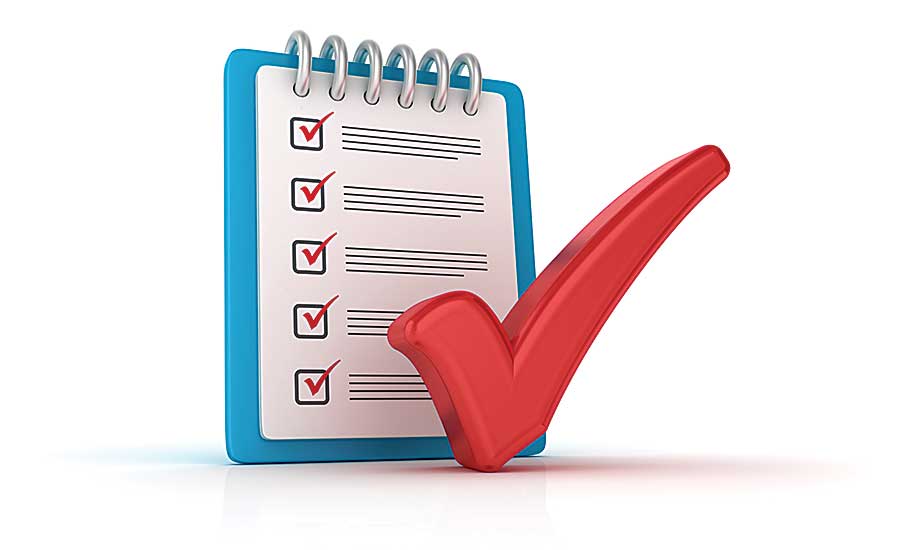 